Подготовка к контрольной работе №2 (по теме: «Класс Пресмыкающиеся»)Продолжите предложения:Отделы тела пресмыкающихся на примере ящерицы прыткой:…Язык у ящерицы прыткой – орган … и …Процесс сбрасывания ороговевшей кожи рептилией называется …Позвоночник пресмыкающихся состоит из отделов (назовите их): …Органы дыхания пресмыкающихся …, имеющих … строениеВпервые у рептилий в дыхательной системе появляются …, представленные трахеей и бронхамиСердце пресмыкающихся состоит из … камерОт правой части желудочка сердца пресмыкающихся отходит сосуд -  …От середины желудочка сердца пресмыкающихся отходит сосуд - …От левой части желудочка сердца пресмыкающихся отходит сосуд - …Органы выделения пресмыкающихся …У пресмыкающихся левая и правая дуги аорты сливаются в …Орган слуха пресмыкающихся – это…Оплодотворение у рептилий …Развитие у рептилий …У ящериц и змей снаружи яйцо покрыто … оболочкойУ крокодилов и черепах яйцо снаружи покрыто …оболочкойТестовые задания:1.Класс Пресмыкающиеся включает отряды: а)Чешуекрылые, б)Крокодилы, в) Черепахи, г)Ящерицы, д)Чешуйчатые.3.Тело ящерицы прыткой состоит из: а) головы, б) туловища, в) головогруди, г) шеи, д)панциря, е)хвоста, ж) конечностей.4. Язык у ящерицы прыткой — это орган: а) обоняния, б) осязания, в) вкуса, г) термолокации.5. Кожа у пресмыкающихся: а) сухая, б) лишена желез, в) гладкая и постоянно влажная, г) покрыта роговым покровом в виде чешуй или щитков, д) эластичная и не мешает росту животного.6.Роговой покров пресмыкающихся: а) защищает тело от механических повреждений, б) облегчает испарение, в) поддерживает постоянную температуру тела, г) препятствует потере влаги, д) мешает росту.7.Сколько отделов включает позвоночник рептилий? а) три; б)пять; в) четыре; г)шесть.8.Отделы позвоночника пресмыкающихся: а) шейный, б) туловищный, в) грудной, г) поясничный, д)крестцовый, е) копчиковый, ж) хвостовой9. Сколько позвонков насчитывается в шейном отделе позвоночника рептилий?а)1-3,б)4-5,в)7,г)8-10.10.У рептилий ребра прикрепляются к позвонкам отдела: а) шейного, б) грудного, в) поясничного, г) крестцового, д) туловищного.11.Скелет у пресмыкающихся состоит: а) из костной ткани с сохранением хряща в суставах; б)полностью из костной ткани; в) из костных конечностей и хрящевого позвоночника; г) полностью из хрящевой ткани.12.Туловище рептилий провисает и касается при движении земли из-за того, что: а) передние и задние конечности очень короткие; б) передние и задние конечности имеют разную длину;  в)плечевые и бедренные кости размещаются параллельно земле сбоку от тела животного; г)туловище пригибается к земле тяжелым хвостом.13.Большинство пресмыкающихся по способу питания: а) растительноядные; б) питаются смешанной пищей; в) хищники; г) сапрофаги.14.У пресмыкающихся зубы используются для: а) пережевывания пищи; б) захвата и удержания пищи или отрывания от нее кусков; в) перетирания и процеживания пищи; г) все ответы верны.15.У ядовитых змей в ядовитые железы преобразовались: а) некоторые слюнные железы; б) железы пищевода; в) зеленые железы; г) некоторые потовые железы17.Пресмыкающиеся дышат: а) легкими, б) кожей, в) трахеями, г) легочными мешками.18. У пресмыкающихся впервые из органов дыхания появились: а) легкие, б) ноздри, в) трахея, г)бронхи, д) альвеолы.19.Смена воздуха в легких (вентиляция легких) у рептилий происходит за счет: а) опускания и поднимания дна ротоглоточной полости; б) сокращения и расслабления диафрагмы; в) сокращения и расслабления мускулатуры легких; г) изменения объема грудной клетки20.Кровеносная система у пресмыкающихся: а) незамкнутая, есть сердце; б) замкнутая, роль сердца выполняет пульсирующий брюшной сосуд; в) замкнутая, сердце расположено в спинной стороне тела над кишечным трактом; г) замкнутая, сердце расположено в брюшной стороне тела под кишечным трактом.21.Сердце у большинства рептилий: а) не поделено на камеры; б) двухкамерное, состоит из одного предсердия и одного желудочка, в) трехкамерное, состоит из двух предсердий и одного желудочка с неполной продольной перегородкой; г) четырехкамерное, состоит из двух предсердий и двух желудочков22.Сколько сосудов отходит от желудочка сердца пресмыкающихся? а) один; б)три; в) два;г)четыре.23.Левая дута аорты у пресмыкающихся отходит от: а) левой части желудочка; б)правой части желудочка; в) середины желудочка;	г)левого предсердия.24 Правая дуга аорты у рептилий отходит от: а) правого предсердия;	б)середины желудочка; в)правой части желудочка; г)левой части желудочка.25.У пресмыкающихся левая и правая дуги аорты сливаются в: а) спинную аорту;	б)грудную аорту;  в) брюшную аорту; г)	легочную артерию.26. Какой сосуд у пресмыкающихся несет артериальную кровь? а) легочная артерия; б)левая дуга аорты; в) спинная аорта; г)правая дуга аорты.27.У пресмыкающихся венозную кровь несет: а) легочная артерия; б)правая дуга аорты; в) спинная аорта; г)левая дуга аорты.28. У пресмыкающихся артериальной кровью снабжаются: а) головной отдел тела и передние конечности; б) все органы тела; в) сердце и печень; г) передние конечности, сердце и задние конечности.29. Органы выделения пресмыкающихся, образующие мочу, — это:	,а) мальпигиевы сосуды; б)тазовые почки; в) туловищные почки; г)зеленые железы.30.Укажите путь движения мочи при ее выведении из организма рептилий:      А)почки -» мочеточники —> клоака —» внешняя среда;Б) почки -» мочеточники -» мочеиспускательный канал —» внешняя среда;В)почки -» мочеточники —клоака —» мочевой пузырь —> клоака —> внешняя среда;Г)почки —» мочеточники —» мочевой пузырь —> клоака —> внешняя среда.31.Глаз у прыткой ящерицы: а) век не имеет;	б)имеет два века; в) имеет сросшиеся веки; г)	имеет три века.32Веки срастаются и образуют прозрачную роговую оболочку у: а) наземных черепах; б)змей; в)водных черепах; г)крокодилов.33Оплодотворение у рептилий: А)наружное, происходит в водоемах; Б) внутреннее, осуществляется в матке; В) наружное, происходит на суше; Г) внутреннее, осуществляется в верхнем отделе яйцевода.36. Верхняя оболочка яйца кожистая у: а) ящериц, б) змей, в) черепах, г) крокодилов.37. Верхняя оболочка яйца твердая, скорлуповая у: а) черепах, б) крокодилов, в) ящериц, г) змей38. Яйца у рептилий: А) крупные, с большим запасом желтка; Б)мелкие, с малым запасом желтка; В)содержат под оболочкой развивающуюся личинку;  Г)имеют оболочку, непроницаемую для кислорода и углекислого газа.39.Водянистый белковый слой в яйце рептилий является:      А) источником воды для зародыша; Б) гидроскелетом;  В)запасом питательных веществ; Г)источником аминокислот для строительства белков зародыОсновные определения по теме:Воздухоносные пути_ - это …Двойная аккомодация – это …Работа по рисункам:Рис1.дыхательная система рептилий                    Рис.2. Сердце пресмыкающихся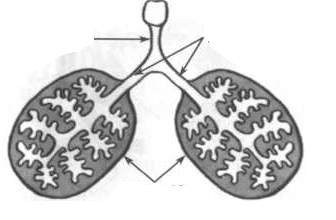 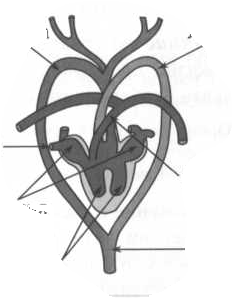 Теоретические вопросы (3 уровень):Строение пищеварительной системы пресмыкающихся.Строение дыхательной системы пресмыкающихсяТеоретические вопросы (4 уровень):Каковы особенности размножения пресмыкающихся в связи с наземным образом жизниВ чем отличительные особенности строения органов дыхания пресмыкающихся по сравнению с земноводными